REGLUGERÐum (6.) breytingu á reglugerð nr. 674/2018 um veiðar í atvinnuskyni fiskveiðiárið 2018/2019 (aflamark í sæbjúgu).1. gr.Á eftir 3. gr. a kemur ný grein er verður 3. gr. b, svohljóðandi:Leyfilegur heildarafli í sæbjúgum á eftirfarandi veiðisvæðum á fiskveiðiárinu 2018/2019:  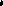 2. gr.Við reglugerðina kemur ákvæði til bráðabirgða, svohljóðandi:Fiskiskipum, sem aflareynslu hafa í sæbjúgum skal úthlutað aflahlutdeild í sæbjúgum á svæðum A, D, E og F á grundvelli veiðireynslu, sbr. 1. mgr. 9. gr. laga um stjórn fiskveiða. Við útreikning á aflahlutdeild hvers fiskiskips, skal eingöngu leggja til grundvallar aflaupplýsingar samkvæmt aflaupplýsingakerfi Fiskistofu (GAFL) og hlutfall heildarafla í sæbjúgum, sem einstök skip hafa veitt á viðmiðunartímabilinu.Á grundvelli áætlaðrar aflahlutdeildar skal fiskiskipum úthlutað bráðabirgðaaflamarki í sæbjúgum fyrir fiskveiðiárið 2018/2019, sem samtals nemur 80% af úthlutuðu aflamarki, sbr. 3. gr. b. Jafnframt skulu útgerðum skipanna kynntar forsendur úthlutunarinnar og skulu þær hafa frest til 15. janúar 2019 til að koma athugasemdum á framfæri við Fiskistofu vegna hennar. Fiskistofa skal eigi síðar en 15. febrúar 2019 senda útgerðum skipanna tilkynningar um endanlega aflahlutdeild skipa þeirra í sæbjúgum og endanlegt aflamark þeirra á fiskveiðiárinu 2018/2019.3. gr.Reglugerð þessi er sett með heimild í lögum nr. 116/2006, um stjórn fiskveiða, lögum nr. 57/1996, um umgengni um nytjastofna sjávar, og lögum nr. 79/1997, um veiðar í fiskveiðilandhelgi Íslands. Reglugerðin öðlast þegar gildi.Atvinnuvega- og nýsköpunarráðuneytinu, X. janúar 2019.Kristján Þór Júlíussonsjávarútvegs- og landbúnaðarráðherra.Jóhann Guðmundsson.LestirSkv. 3. mgr. 8. gr. laga nr. 116/2006 (5,3%)Til úthlutunar á grundvelli aflahlutdeildarVestfirðir Norður - AðalvíkursvæðiFaxaflóiAusturland norðursvæðiAusturland miðsvæði0